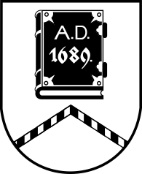 ALŪKSNES NOVADA PAŠVALDĪBAAPSTĀDĪJUMU AIZSARDZĪBAS KOMISIJASĒDE Nr.2228.08.2023., plkst. 13:00, izbraukuma sēdeDarba kārtībā:Par koku ciršanu autoceļa P39 “Alūksne - Ape” zemes nodalījuma joslā;Par bojāta koka ciršanu Alūksnes pilsētā;Par nokaltušo koku ciršanu Pededzē, Alūksnes novadā;Par nokaltušu koku ciršanu Tālavas ielā, Alūksnē, Alūksnes novadā.[..]Sēde 5. jautājumā pasludināta par slēgtu, pamatojoties uz Pašvaldību likuma 27.panta ceturto daļu. Darba kārtība netiek publiskota, jo satur ierobežotas pieejamības informāciju.Sēdes slēgtajā daļā tiks izskatīti fizisku personu iesniegumi par koku ciršanas atļaujas izsniegšanu privātīpašumos augošiem kokiem.